คณะกรรมการกิจการกระจายเสียง กิจการโทรทัศน์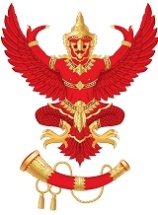 และกิจการโทรคมนาคมแห่งชาติ (กสทช.) 87 ถนนพหลโยธิน 8 (ซอยสายลม) สามเสนใน พญาไท กรุงเทพฯ 10400โทรศัพท์ : 0-2271-0151 ต่อ 315 - 317  โทรสาร : 0-2290-5241  Email : pr.nbtc@nbtc.go.th---------------------------------------------------------------------------------------------------------------------------------กสทช. มอบทุนโครงการที่ได้รับการจัดสรรเงินจากกองทุนวิจัยและพัฒนา กิจการกระจายเสียง กิจการโทรทัศน์ และกิจการโทรคมนาคม เพื่อประโยชนสาธารณะ ประเภทที่ 1 ประจำปี 2557	วันนี้ ( 22 กันยายน 2558) กองทุนวิจัยและพัฒนากิจการกระจายเสียง กิจการโทรทัศน์ และกิจการโทรคมนาคม เพื่อประโยชน์สาธารณะ (กทปส.) สำนักงาน กสทช. ได้จัดพิธีมอบทุนโครงการที่ได้รับการจัดสรรเงินจากกองทุนวิจัยและพัฒนา กิจการกระจายเสียง กิจการโทรทัศน์ และกิจการโทรคมนาคม เพื่อประโยชนสาธารณะ ประเภทที่ 1 ประจำปี 2557 โดยโครงการที่ได้รับการสนับสนุนจากกองทุน กทปส. จะต้องเป็นโครงการที่เป็นประโยชน์โดยตรงต่อกิจการกระจายเสียง กิจการโทรทัศน์ และกิจการโทรคมนาคม และสอดคล้องกับวัตถุประสงค์ของกองทุนฯข้อใดข้อหนึ่งต่อไปนี้ ได้แก่ การบริการอย่างทั่วถึง การส่งเสริมการวิจัยและพัฒนา การส่งเสริมพัฒนาบุคลากร และการส่งเสริมและคุ้มครองผู้บริโภค 	ในการพิจารณาโครงการที่ขอรับการส่งเสริมและสนับสนุนเงินจากกองทุนในปี 2557 ดังกล่าว มีกรอบวงเงินในการจัดสรรจำนวน 500 ล้านบาท มีหน่วยงานยื่นขอรับการส่งเสริมและสนับสนุนจำนวน 268 โครงการ โดยคณะกรรมการบริหารกองทุนฯ ได้มีการแต่งตั้งคณะอนุกรรมการกลั่นกรองโครงการ ซึ่งมีความเชี่ยวชาญและประสบการณ์ เพื่อดำเนินการพิจารณากลั่นกรองโครงการที่ขอรับการส่งเสริมและสนับสนุนอย่างละเอียดรอบคอบ       ก่อนนำเสนอคณะกรรมการบริหารกองทุนและ กสทช. เพื่อพิจารณาให้ความเห็นชอบ ซึ่ง กสทช.  ได้มีมติที่ประชุม ครั้งที่ 4/2558 เมื่อวันที่ 22 เมษายน 2558 และครั้งที่ 7/2558 เมื่อวันที่ 22 กรกฎาคม 2558 เห็นชอบการดำเนินโครงการรวมทั้งสิ้น จำนวน 33 โครงการ วงเงิน 155,709,272 บาท	ทั้งนี้ 33 โครงการ ประกอบด้วยโครงการด้านการบริการอย่างทั่วถึง จำนวน 4 โครงการ โครงการที่เกี่ยวข้องกับการวิจัยและพัฒนาจำนวน 19 โครงการ โครงการด้านพัฒนาบุคลากร จำนวน 4 โครงการ และโครงการด้านสนับสนุนคุ้มครองผู้บริโภค จำนวน 6 โครงการ ทุกโครงการจะดำเนินการแล้วเสร็จภายในระยะเวลาไม่เกิน 24 เดือน โดยผู้ที่ได้รับการจัดสรรเงินจากกองทุนฯ มีจำนวนทั้งสิ้น 28 หน่วยงาน เป็นหน่วยงานของรัฐ จำนวน 2 หน่วยงาน สมาคมและมูลนิธิ จำนวน 9 หน่วยงาน และสถาบันการศึกษา จำนวน 17 หน่วยงาน รายละเอียด ดังนี้1 โครงการสื่อสารและข่าวสารด้วยพลังงานแสงอาทิตย์เพื่อการพัฒนาของชุมชนตำบลแม่หละ อำเภอท่าสองยาง จังหวัดตาก (สื่อสุริยะอาสา) หน่วยงาน มหาวิทยาลัยเทคโนโลยีราชมงคลล้านนา ตาก	2 โครงการส่งเสริมและพัฒนาการศึกษาระบบทางไกลในถิ่นทุรกันดารโดยผ่านระบบอินเตอร์เน็ตความเร็วสูง หน่วยงาน มูลนิธิชุมชนท้องถิ่นพัฒนา3 โครงการจัดตั้งศูนย์อินเตอร์เน็ตชุมชนและการเรียนรู้สื่อเทคโนโลยีสารสนเทศ สำหรับเด็ก เยาวชน และประชาชนทั่วไป จ. สุพรรณบุรี หน่วยงาน มูลนิธิบ้านพระยาเฉลิมอากาศ4 โครงการเทเลโบกี้มหัศจรรย์ สร้างเด็กอัจฉริยะ ด้านไอซีที หน่วยงาน สมาคมโทรคมนาคมเพื่อการพัฒนาประเทศ5 โครงการฝึกอบรมเชิงปฏิบัติการนักข่าวโทรทัศน์ด้านการสืบสวนสอบสวน ประจำปี ๒๕๕๗ หน่วยงาน สมาคมนักข่าววิทยุและโทรทัศน์ไทย6 โครงการพัฒนาความพร้อมระดับประเทศของการสื่อสารด้วยแสงสว่าง: การถ่ายทอดเทคโนโลยี การพัฒนาบุคลากรด้านกิจการโทรคมนาคม การจัดทำร่างมาตรฐาน และสื่อ หน่วยงาน มหาวิทยาลัยราชภัฏนครปฐม7 โครงการสื่อสารปลอดภัยสูงสุดด้วยรหัสลับควอนตัม: การถ่ายทอดเทคโนโลยีและพัฒนาบุคลากร หน่วยงาน มหาวิทยาลัยนเรศวร8 โครงการออกแบบระบบสมองกลอัจฉริยะสำหรับการสื่อสารไร้สาย หน่วยงาน มหาวิทยาลัยเทคโนโลยีราชมงคลพระนคร		9 โครงการการเข้าถึงบริการสื่อสารวิทยุ-โทรทัศน์ ของกลุ่มชาติพันธุ์ชนเผ่า  ในประเทศไทย หน่วยงาน มูลนิธิภูมิปัญญาชาติพันธุ์		10 โครงการจัดตั้งศูนย์ให้คำแนะนำผู้ปกครอง (Parent Port) เพื่อป้องกันเยาวชน  จากการบริโภคเนื้อหาที่ไม่เหมาะสมผ่านสื่อใหม่ หน่วยงาน ศูนย์ศึกษานโยบายการสื่อสาร มหาวิทยาลัยสุโขทัยธรรมาธิราช (มสธ.)		11 โครงการความร่วมมือในภูมิภาคอาเซียน: แนวทางปฏิรูปการจัดการปัญหาโฆษณาที่ผิดกฎหมายของยา อาหาร และผลิตภัณฑ์สุขภาพ ทางวิทยุกระจายเสียง สื่อโทรทัศน์ อินเทอร์เน็ต หน่วยงาน คณะสังคมศาสตร์และมนุษยศาสตร์ มหาวิทยาลัยมหิดล	12 โครงการออกแบบการสื่อสาร (Communication Design) เพื่อคุ้มครองสิทธิผู้บริโภคสื่อทีวีดิจิตอล หน่วยงาน สำนักส่งเสริมและบริการวิชาการพระจอมเกล้าลาดกระบัง		13 โครงการการวิจัยและพัฒนาโทรทัศน์ที่รับผิดชอบต่อสังคมของประเทศไทย  หน่วยงาน ศูนย์ผู้นำธุรกิจเพื่อสังคมแห่งมหาวิทยาลัยเกษตรศาสตร์		14 โครงการหุ่นสายไทยใส่ใจผู้บริโภค หน่วยงาน มูลนิธิพัฒนาการศึกษาเด็ก ( Good Child Education Foundation )		15 โครงการวิจัยเรื่อง การบริหารจัดการเคเบิลทีวีท้องถิ่นในภาคตะวันออก หน่วยงาน มหาวิทยาลัยศรีปทุม วิทยาเขตชลบุรี16 โครงการอุปกรณ์สำหรับการแยกฉากหลังโดยการพิจารณาค่าสีแบบทันทีเสริมด้วยอุปกรณ์รับรู้ความลึก หน่วยงาน จุฬาลงกรณ์มหาวิทยาลัย17 โครงการพัฒนาสายอากาศปรับเปลี่ยนความถี่สำหรับระบบวิทยุรู้คิดเพื่อแก้ปัญหาการจัดสรรแถบความถี่ที่มีอยู่อย่างจำกัดอย่างมีประสิทธิภาพ หน่วยงาน มหาวิทยาลัยวลัยลักษณ์18 โครงการจัดทำแผนแม่บทวิจัยและพัฒนา กิจการกระจายเสียง โทรทัศน์ และโทรคมนาคม หน่วยงาน คณะวิศวกรรมศาสตร์ มหาวิทยาลัยเกษตรศาสตร์19 โครงการพัฒนานิทรรศการเชิงปฏิสัมพันธ์เรื่องการสื่อสารแบบดิจิตอล หน่วยงาน มหาวิทยาลัยกรุงเทพ20 โครงการทดสอบแพลตฟอร์มการสื่อสารระหว่างยานพาหนะบนความถี่ 5.9 GHz หน่วยงาน สมาคมระบบขนส่งและจราจรอัจฉริยะไทย	21 โครงการระบบการตรวจจับและเตือนภัยแอปพลิเคชันอันตรายบนอุปกรณ์เคลื่อนที่ หน่วยงาน  มหาวิทยาลัยกรุงเทพ	22 โครงการก่อสร้างพื้นที่ทดสอบแบบเปิดโล่ง(Open Area Test Site: OATS) เพื่อสอบด้าน EMC และสอบเทียบสายอากาศย่านความถี่กว้าง หน่วยงาน ศูนย์ทดสอบผลิตภัณฑ์ไฟฟ้าและอิเล็กทรอนิกส์ (PTEC) สังกัด สำนักงานพัฒนาวิทยาศาสตร์และเทคโนโลยีแห่งชาติ (สวทช.)23 โครงการเข็มขัดนำทางอัจฉริยะสำหรับคนพิการทางสายตา หน่วยงาน มหาวิทยาลัยราชภัฏบ้านสมเด็จเจ้าพระยา24 โครงการพัฒนาต้นแบบเครื่องแสดงผลอักษรเบรลล์ราคาถูก ด้วยการใช้เทคนิควิศวกรรมย้อนรอยและวัสดุนวัตกรรมใหม่ สำหรับเครื่องคอมพิวเตอร์ แท็บเล็ต และโทรศัพท์สมาร์ตโฟน หน่วยงาน มหาวิทยาลัยเทคโนโลยีพระจอมเกล้าพระนครเหนือ25 โครงการเตือนภัยช้างผ่านระบบการสื่อสารเคลื่อนที่และเครือข่ายคอมพิวเตอร์ หน่วยงาน ภาควิชาวิศวกรรมคอมพิวเตอร์ คณะวิศวกรรมศาสตร์ มหาวิทยาลัยมหิดล26 โครงการดาวเทียมอัจฉริยะ ความร่วมมือของสถาบันการศึกษา เพื่อกิจการวิทยุสมัครเล่นไทยหน่วยงาน สมาคมวิทยุสมัครเล่นแห่งประเทศไทยในพระบรมราชูปถัมภ์27 โครงการพัฒนาแอปพลิเคชั่นระบบนำทางสำหรับผู้พิการและผู้สูงอายุหน่วยงาน  มหาวิทยาลัยมหิดล28 โครงการ KNACKSAT โครงการออกแบบและจัดส่งดาวเทียมขนาดเล็กเพื่อการศึกษา หน่วยงาน คณะวิศวกรรมศาสตร์ มหาวิทยาลัยเทคโนโลยีพระจอมเกล้าพระนครเหนือ29 โครงการระบบติดตามและอุปกรณ์ช่วยเหลือผู้พิการและผู้ป่วยในการทำกายภาพบำบัดผ่านเครือข่ายสื่อสาร หน่วยงาน มหาวิทยาลัยสงขลานครินทร์30 โครงการระบบถอดความเสียงพูดแบบทันต่อเวลาผ่านระบบสื่อสารทางไกล หน่วยงาน มูลนิธิสากลเพื่อคนพิการ	31 โครงการออกแบบและพัฒนารูปแบบการเชื่อมต่อเครือข่ายแบบไร้สายภายในบ้านอัจฉริยะ สำหรับผู้สูงอายุ หน่วยงาน มหาวิทยาลัยสงขลานครินทร์32 โครงการ Health Monitoring Project Preventive Medicine Support System (PreMediSS) หน่วยงาน คณะวิทยาศาสตร์และเทคโนโลยี มหาวิทยาลัยหอการค้าไทย33 โครงการศึกษาวิจัยและพัฒนาระบบโทรคมนาคม (TELECOMS) ในการตรวจสอบยืนยันบุคคลด้วยใบหน้า (Face Recognition System) เพื่อความมั่นคงของชาติ (National Security) หน่วยงาน สำนักงานตำรวจแห่งชาติ---------------------------------------------------------------------------------------------------------------------------------ติดต่อสอบถามรายละเอียดเพิ่มเติมได้ที่ : สำนักสื่อสารองค์กร สำนักงานคณะกรรมการกิจการกระจายเสียง กิจการโทรทัศน์ และกิจการโทรคมนาคมแห่งชาติ (สำนักงาน กสทช.)  โทรศัพท์ : 0-2670-8888, 0-2271-0151 ต่อ 315 - 317  โทรสาร : 0-2290-5241  